PROYECTOS PROGRAMA DE AYUDA MUTUA DE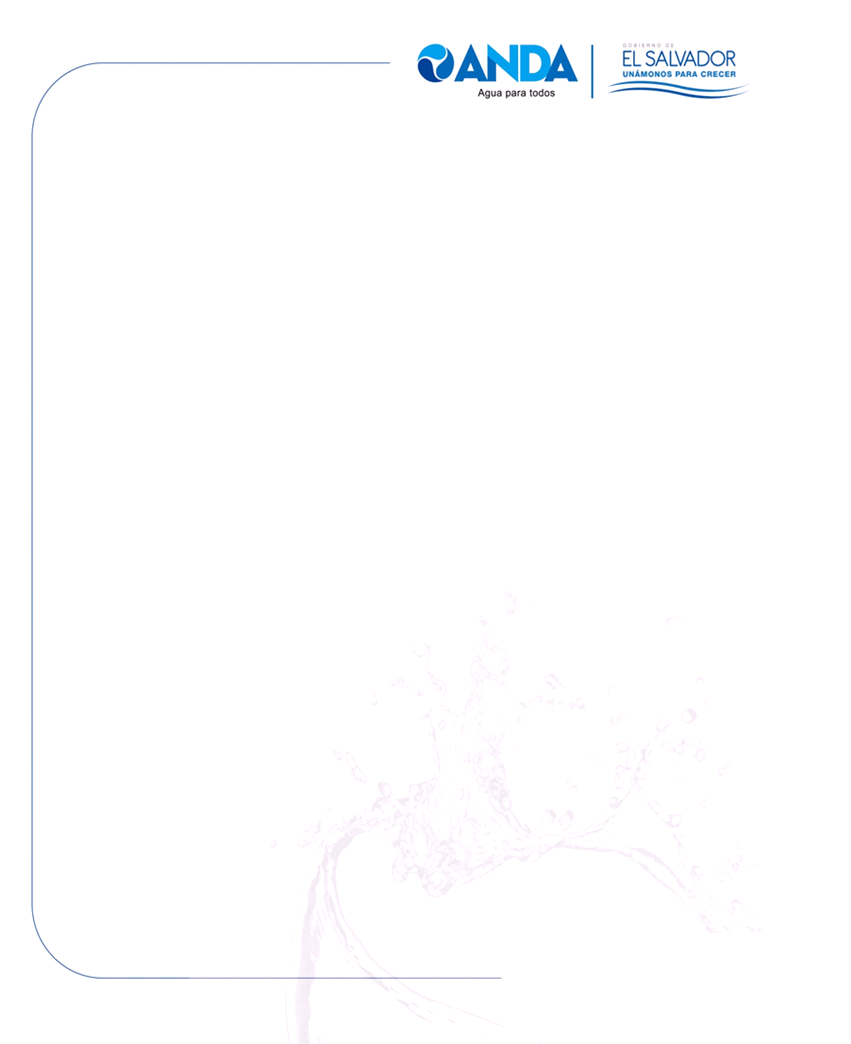 AGUA POTABLE Y/O AGUAS NEGRASUno de los objetivos de la Unidad de Inclusión Social es ser el enlace institucional entre las poblaciones desabastecidas del servicio de agua potable y alcantarillado sanitario y las diferentes dependencias de ANDA para la gestión, ejecución o mejoramiento de sus proyectos, en este contexto entre los meses de enero a julio de 2016 se han gestionado la ejecución de 13 proyectos de agua potable y/o aguas negras en zonas urbanas y peri-urbanas a nivel nacional, aportando un monto total de $ 875,854.80 beneficiando así a 4,757 familias, equivalente a 23,785 habitantes. PROYECTOS DECLARADOS DE INTERÉS SOCIALCOMUNIDADESEn este período, la Unidad de Inclusión Social presentó ante la Honorable Junta de Gobierno 16 solicitudes de comunidades para ser declaradas de interés social, acuerdos con los cuales se beneficiaron 3,463habitantes con un aporte total de $75,152.41JUNTAS DE AGUA COMUNITARIASDando cumplimiento al acuerdo N° 867 del órgano ejecutivo en el ramo de economía, en capitulo II, Art. 3 en la que se refiere a la Declaratoria de Interés Social, la Unidad de Inclusión Social, apoya a la Gerencia de Sistemas Rurales, realizando visitas a las diferentes Juntas Administradoras de Agua Comunitarias de todo el país, con el  objetivo de realizar los estudios socioeconómicos  que sustentan la declaratoria de interés social  para este tipo de sistemas rurales. En los meses de enero a julio año 2016 se realizaron 42 visitas a nivel nacional.SOLVENCIAS SOCIALESCon el propósito de registrar en ANDA todos aquellos servicios que no se encuentran ingresados en el sistema como usuarios, así como determinar su solvencia con la Institución antes de proceder a concederles Factibilidad de servicio de agua potable y/o aguas negras, esta Unidad ha realizado 206  Solvencias Sociales, con su respectivo informe.EDUCACIÓNCAMPAÑAS EDUCATIVAS El agua es un recurso indispensable para la vida. En la actualidad, su uso inadecuado y el desperdicio la pueden volver cada vez más escaza, por ello la Administración Nacional de Acueductos y Alcantarillados ANDA, a través de la Unidad de Inclusión Social, realiza acciones para cuidarla y aprovecharla eficientemente. Entre estas podemos mencionar las campañas educativas:Superhéroes del Agua: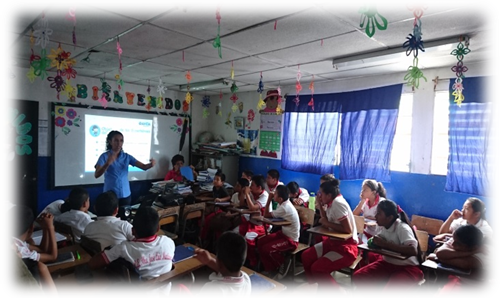 Es indispensable que entre las nuevas generaciones se fomenten actitudes y conductas en favor del buen uso del agua, paralograr que los alumnos de los Centros Escolares visitados seanagentes multiplicadores del ahorro y buen uso del agua en sus hogares y centros de estudio.Cuídala El Agua es Vida y es para todos:Con el objetivo de llevar desarrollo a través del agua potable a las diferentes comunidades de nuestro país, la Unidad de Inclusión Social al finalizar cada proyecto de ayuda mutua, capacita a las familias beneficiadas, brindando consejos prácticos con el objetivo de que hagan un uso adecuado y racional de los recursos hídricos, lectura medidor y  recibo; así como también la adecuada disposición de aguas residuales.Por ello a la fecha se han frecuentado entre Centros Escolares y Comunidades a nivel nacional un total de 110 visitas.GESTIÓN DE APOYO CON COMUNIDADES DE ESCASOS RECURSOS PARA ELABORACIÓN DE PLANOS Y CARPETAS TÉCNICAS PARA EJECUCIÓN DE PROYECTOSCon el fin de evitar gastos adicionales a las comunidades que tramitan proyectos, la Unidad a gestionado con las diferentes Gerencias Regionales, la Elaboración de Planos y Carpetas Técnicas, que entre enero y julio del 2016,suman11carpetas,cuyo valor total asciende a $20,018.31 dólares. GESTIÓN DE TRÁMITES DE NUEVOS SERVICIOS EN COMUNIDADES EN APOYO A LA GERENCIA DE COMERCIALIZACIÓNEsta Unidad ha gestionado ingresos a la autónoma por un monto de $ 18,719.58, mediante el trámite de nuevos servicios instalados de enero a julio 2016 en los diferentes proyectos ejecutados y/o declarados de interés social. Emergencia Naranja Debido la crisis por falta de agua que obligó a que el Presidente  de la República, Profesor Salvador Sánchez Ceren, declarara Alerta Naranja en el departamento de San Salvador, la Unidad de Inclusión Social, asumió un rol determinante al coordinar y organizar  directamente con las comunidades la colocación de tanques y el llenado y distribución del vital líquido a través de camiones cisterna.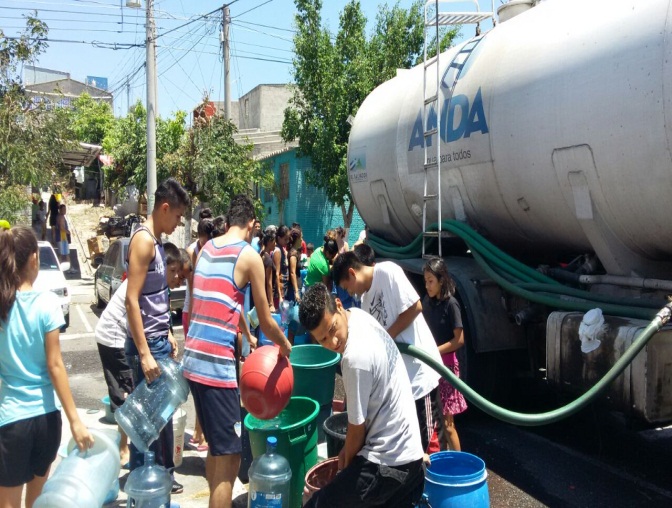 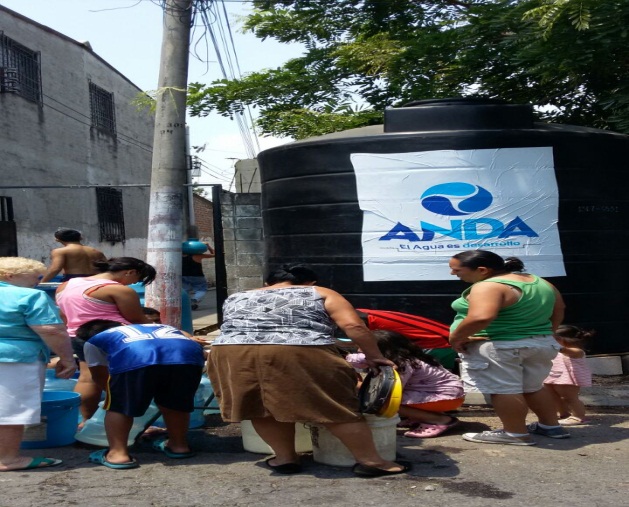 Coordinación para la instalación de tanques en diferentes sectores, colocando un total de 42.Coordinación de distribución de Pipas a los diferentes sectores con deficiencia, reportando:47 Comunidades70 pipas solicitadas.Total familias 16,693Total beneficiados 83,465SOLICITUDES DE PIPAS DEL 14 AL 30 DE ABRILITEMCOMUNIDADSERVICIOSBENEFICIARIOSBENEFICIARIOS COSTO DEL PROYECTO 1El Naranjal Santa Ana12 Ap535311,668.932El Carao San Rafael Cedros28 Ap16816822,879.763San Carlos y Cutumay, Santa Ana74 An/5Ap242242145,895.334San Mauricio Santa Ana135 Ap84084053,611.745Barrio El Angel, Ataco28 Ap/5An565616,075.916El Bambular, San Salvador23 Ap84846,765.717Agua Fria San Alejo La Union72 Ap27427436,166.278Jupiter, El Milagro, San Martin205 AP/An502502176,555.119Los Olivos Sector Calle Vieja, San Martin8 Ap60604,536.7710Monte Alberto II Ayutuxtepeque16 Ap96966,842.4511San Jose 1, El Cerrito Bonanza San Martin 308 Ap1,8481,848296,427.6512Rivera, Ciudad Delgado30 An18018036,246.3713El Renacer, Cuscatancingo12 Ap/31 An35435462,182.80TOTALES992  4,757 875,854.80 875,854.80No. ComunidadServiciosBeneficiariosBeneficiarios Entronque  Entronque  Acometidas  Total 1Las Margaritas San Sebastian Salitrillo45 Ap166$          496.41$          496.41 $        2,531.20  $        2,531.20 $      3,027.612 El Copinol II 188 Ap746$       1,482.56$       1,482.56 $       10,203.90  $       10,203.90 $    11,686.463Barrio Cruz Galana, Izalco20 An54$             474.64$             474.64$         474.644Los Naranjos, San Vicente85 Ap178$       1,011.35$       1,011.35 $         2,293.90  $         2,293.90  $    3,305.25 5Las Granadillas, SS23 AP/47An199$          772.02$          772.02 $         1,977.50  $         1,977.50  $    2,749.52 6Lotificación El Puerto Acajutla41 An133 $         1,661.10  $         1,661.10  $   1,661.10 7El Bosquesito, Soyapango6 Ap29$          1948.4$          1948.4 $            158.20  $            158.20  $   2,106.60 8San Miguel Centro, Mejicanos36 Ap/An156 $         3,243.10  $         3,243.10  $  3,243.10 9El Naranjal 1, Santa Ana12 Ap53$          992.82$          992.82 $        8,710.10  $        8,710.10  $  9,702.92 10San Mauricio, Santa Ana135 Ap840$          623.49$          623.49 $       10,678.50  $       10,678.50  $   11,301.99 11El Bambular, SS23 Ap84$       1,024.91$       1,024.91 $         1,819.30  $         1,819.30  $    2,844.21 12San Carlos y Cutumay, Santa Ana74 An/5Ap242$ 6,248.90$ 6,248.90$     6,248.9013Barrio El Angel, Ataco28 Ap/6An161$        2,293.90$        2,293.902,293.9014Agua Fria, San Alejo, La Unión72 Ap274 $        3,717.70  $        3,717.70  $   3,717.70 15Caserío Los Dominguez, Municipio de San Vicente26 Ap96 $       1,582.00  $       1,582.00  $ 1,582.00 16Comunidad El Jabalí, municipio de Nejapa21 Ap52$          496.41$          496.41 $        8,710.10  $        8,710.10  $   9,206.51 TOTAL754 Ap/183 An3,463$        8848.37$        8848.37$      66304.04$      66304.04$    75152.41MesCantidad de SolvenciasEnero10Febrero30Marzo50Abril20Mayo13Junio30Julio53TOTAL206ItemNombre ComunidadMunicipioServicios Costo Elaboración Carpeta1Jardines de San Rafael Santa Ana45 Ap/An $ 5,562.04 2El Singuil Norte Canton San CristobalSanta Ana27 Ap  $ 2,410.21 3Divina Providencia 1 CuscatancingoCuscatancingo28 ap/An$ 2,135.914Bonanza 2 San MartinSan Martin22 An                      $ 1,300.00 5El Cerrito SoyapangoSan Salvador14 Ap/An                    $ 1,036.00 6Victorias 2Apopa58 Ap                      $ 1,265.00 7Loma Linda ZaragozaLa Libertad     $ 2,571.68 8Regalo de DiosApanecaAhuachapan        $    487.77 9Ita MauraSan Pablo TacachicoLa Libertad    $ 1,769.31 10Los Angeles Pje San Gabriel San VicenteSan Vicente          $   680.85 11La Ceiba, antigua LineaFerreaQuezaltepequeLa Libertad       $   799.54   $ 20,018.31MesRemisionesCantidad ServiciosIngresoEnero626$          985.36Febrero991$        2,156.04Marzo14282$          8,526.98Abril9153$          4,684.98Mayo897$          1,315.32Junio530$           406.80Julio230$              644.1053709$        18,719.58N°COMUNIDADTANQUES INSTALADOSFAMILIAS BENEFICIADASPERSONAS BENEFICIADASMEJICANOSMEJICANOS1Comunidad El Coco, San Roque, pasaje San Antonio1703501Comunidad El Coco, San Roque, pasaje San Antonio1703502Comunidad El Coco, entrada del pasaje Callejas118903Comunidad El Coco, al final del pasaje Yoki11206004Lotificación Cháncala1904504Lotificación Cháncala1904505Lotificación Chancala parte baja190450SAN MARCOSSAN MARCOS6Colonia Alpes 1 calle Atlantida180040007Colonia Alpes 1 Avenida Los Andes poligono 30180040008Colonia Los Alpes 1 Calle Los Alpes Ave. Montes Nevado180040009Colonia Alpes 2 calle El Guaje 1603009Colonia Alpes 2 calle El Guaje 16030010Colonia Encarnación2500250010Colonia Encarnación2500250011Col. Marabú Sur pasaje Halcón2300150011Col. Marabú Sur pasaje Halcón2300150011Col. Marabú Sur pasaje Halcón2300150012Nuevo Montecristo28040012Nuevo Montecristo28040012Nuevo Montecristo280400SAN MARTÍNSAN MARTÍN13Altavista Polígono # 66212964513Altavista Polígono # 66212964513Altavista Polígono # 66212964513Altavista Polígono # 66212964514Santa María 2, sector bajo, límite con (No hay sugerencias), contiguo a Nuevos Horizontes1360180015Colonia Santa María, pasaje 2 1200100016Escuela Oloff Palme1208104017Los Gemelos 114522518Comunidad Los Olivos Poniente1225112519Comunidad Los Olivos Centro km 14 1/2 calle antigua vecinal15025020Urbanización Nuevos Horizontes II polígono LN #5 y 71760380021Urbanización Nuevos Horizontes II polígono JN #11760380022Urbanización Nuevos Horizontes II polígono XN #41760380023Urbanización Nuevos Horizontes II polígono CN #331760380024Urbanización Nuevos Horizontes II pasaje DN #331760380025Comunidad Tierra Virgen Primera Etapa, Calle Jose Maria23718526Comunidad Tierra Virgen Primera Etapa, Calle Juan Antonio141205TONACATEPEQUETONACATEPEQUE27Altavista Polígono # 4  (abastece sector La Cima 2, 3, 4)1500250027Altavista Polígono # 4  (abastece sector La Cima 2, 3, 4)1500250028Altavista Polígono # 5, Pasaje 26110050029Urbanización Altavista Polígono 14 Calle Flor de fuego,  Tonacatepeque110050030Urbanización Altavista Polígono 4 pasaje 241368184030Urbanización Altavista Polígono 4 pasaje 2413681840ILOPANGOILOPANGO31San Bartolo, 8a etapa, Calle al Rio110050033Centro Urbano San Bartolo 9° etapa, San Bartolo1800400034Residencial San Pablo Calle El Arenal, San Bartolo1210105035Centro Urbano II  8° etapa Pasaje Londres 110050036Centro Urbano San Bartolo, final calle al Rio, 9° etapa 1380190037Urbanización San Bartolo 8° etapa, Calle el Sauce110050038Comunidad Los Granados1100500TOTAL DE TANQUESTOTAL DE TANQUES42TOTAL DE FAMILIASTOTAL DE FAMILIAS7041TOTAL PERSONAS BENEFICIADASTOTAL PERSONAS BENEFICIADAS35205ComunidadFamilias beneficiadas110 de Octubre segunda y tercera etapa del municipio de San Marcos3002Alcaine II, Calle Bella Vista, San Marcos503Alcaldía de Soyapango para Altos de Monte Carmelo 604Alfa y Omega de San Martín705Altavista Condominios I y II1406Altavista polígono 14 4267Altavista polígono 310008Altavista polígono 4 5009Altavista polígono 6 7010Altavista Polígono 63 San Martin1511Altavista Polígono 65 San Martin20012Altavista polígono 720013AltaVista, Polígono 15, Sendas 34, 35 y 3610814Centro Escolar Cantón San Bartolo258015Centro Escolar Cantón San Roque Mejicanos85016Col. Los Angeles 1 y 2 Planes de Renderos10017Col. Providencia de San Martin 22218Colina Las Colinas, San Marcos15019Complejo Educativo Jorge Lardes en Carrt. Pan. km 17  ½ San Martin200020Centro Escolar Residencial Altavista115721Comunidad El Arenal, cerca de novena etapa del C.U. San Bartolo9622Comunidad Encarnación, San Marcos50023Comunidad Marabú, San Marcos30024Comunidad San Antonio 7, San Marcos25025San Bartolo 6ta etapa Pjes. Eucalipto, Los Pinos, Los Cedros, Copinoles, Conacaste y Las Palmeras20026Colonia El Cenizal, San Marcos3527Guadalupe de Mejicanos 11028Los Angeles de San Martín 60029Los Olivos Centro, San Martin (Zona baja, entrar por Nuevos Horizontes13530Los Olivos Oriente Sector Línea Férrea 20031Los Olivos, calle vieja, San Martin15032Novena etapa en los pasajes Anturias, Ofilia, Dalia, Flor de Fuego y Violetas Tonacatepeque15033Quintas Doradas 4ta. Etapa.  de Panchimalco 10634Residencial Las colinas Km. 11 ½ , en  San Marcos 20035Residencial Los Almendros Plg. 2 Sda. D Nte San Martin15636San José casco urbano de San Martin 20037San Antonio 2, 3 y 4 Planes de Renderos60038San Bartolo octava y novena  etapa 20039San Bartolo segunda etapa calle el Zauce4040San Bartolo sexta etapa 20041Santa Gertrudis de San Martín  33742San Luis de San Martín3043Santa María II, en los linderos con Tonacatepeque7044Santa Maria casco urbano de San Martin 40045Tierra Virgen 39046Unidad de Salud de San Marcos80047Vista al Lago II, sector Apulo Ilopango40